Expression of Interest ICL Project Our Voices Our Way, Our lives Roundtable We have included different formats of this expression of Interest information to help ensure that it is more user friendly and accessible.Project and Roundtable Information About LGBTIQ+ Health Australia and NEDA:LGBTIQ+ Health Australia (previously The National LGBTI Health Alliance) is the national peak health organisation in Australia for organisations and individuals that provide health-related programs, services and research focused on lesbian, gay, bisexual, transgender, intersex and queer people and other sexuality and gender diverse (LGBTIQ+) people and communities. We recognise that people’s genders, bodies, relationships and sexualities affect their health and wellbeing in every domain of their life. Our mission is to provide a national focus to improve health outcomes for LGBTI people through policy, advocacy, representation, research evidence, and capacity building.National Ethnic Disability Alliance (NEDA) is a national Disabled People's Organisation (DPO) that advocates federally for the human rights of people with disability, and their families, from culturally and linguistically diverse (CALD) and non-English speaking backgrounds (NESB). NEDA is a founding member of Disabled People’s Organisations Australia (DPOA).About the Our Voices, Our Lives, Our Way ProjectThis project is a joint initiative between LGBTIQ+ Health Australia (LHA) and the National Ethnic Disability Alliance (NEDA) which is funded through Department of Social Services (DSS) via the Information, Linkages and Capacity Building (ILC) Grant. This project will operate under the guiding principles of:The Convention on the Rights of Persons with Disabilities (CRPD) The social model of disability. The project will build the individual and collective capacity of LGBTIQ+ people with a disability (PWD) in a dynamic and innovative way to strengthen existing knowledge and skills. The project will work within a framework of co-design, where sector experts and LGBTIQ+ PWD are engaged in the design process. This is to ensure that this project and its results meets needs of LGBTIQ+ PWD and fulfills its aim to help increase self-advocacy and increase social and community engagement.Purpose of the Roundtable: The purpose of the Roundtable is to seek insight from DPO’s (Disabled People Organisations) and the lived experiences of LGBTIQ+ people with disability to inform what would be useful to include in the training to support effective skills building content and a peer support and mentoring program. Meeting Date and Time:The meeting time is scheduled for 30 June 11:00am-1:30pm via Zoom. This includes scheduled breaks. (if people have interest to attend but can’t make this date, please still get in contact)Renumeration for Participation A payment will be provided to individuals who are self-representing and are not working on behalf of an organisation.We are seeking persons with intersectional experiences or sector expertise of the following: Lesbian, gay, bisexual, transgender, intersex, queer, and other sexuality, gender and bodily diverse (LGBTIQ+) people that have a lived experience of disability andAre located in urban and rural locations across states and territories.From culturally and linguistically diverse (CALD), migrant and refugee backgroundsAre Aboriginal and/or Torres Strait Islander peopleRoundtable Participants will be required to:Actively participate in the meeting through attendance, engagement, and discussionBe considerate of the ideas and needs of others to ensure that everyone has an opportunity to contribute Have availability to attend the meeting on the proposed date.How to Apply:Those wanting to express interest please email: Your name and contact details A brief outline about why you would like to be involved in the roundtable discussion and what you can contribute. We recognise that people have a range of access needs and that LHA will be able to support these needs. You are welcome to contact the project team to discuss your interest and alternative ways of applying including over the phone, audio message and video. If there is any other way, we can support people who want to apply e.g. by providing an Auslan interpreter, please let us know using the contact details below. Proposed Process Expressions of Interest sought from the community and DPOs (and other relevant organisations) The project team selection process will be primarily based on capturing a diverse cross -section of the community. The project team will contact and invite those selected to participate Unsuccessful applicants will be informed via email. Sometimes due to the volume and selection process, unfortunately we are not able to provide unsuccessful applicants with individual feedback regarding their application.Please send your expression of interest by 9am 21 June 2021 to Marika Taylor at LGBTIQ+ Health Australia Email: marika.taylor@lgbtiqhealth.org.au Phone:  0429 313 980Large Font Information About LGBTIQ+ Health Australia and NEDA:LGBTIQ+ Health Australia (previously The National LGBTI Health Alliance) is the national peak health organisation in Australia for organisations and individuals that provide health-related programs, services and research focused on lesbian, gay, bisexual, transgender, intersex and queer people and other sexuality and gender diverse (LGBTIQ+) people and communities. We recognise that people’s genders, bodies, relationships and sexualities affect their health and wellbeing in every domain of their life. Our mission is to provide a national focus to improve health outcomes for LGBTI people through policy, advocacy, representation, research evidence, and capacity building.National Ethnic Disability Alliance (NEDA) is a national Disabled People's Organisation (DPO) that advocates federally for the human rights of people with disability, and their families, from culturally and linguistically diverse (CALD) and non-English speaking backgrounds (NESB). NEDA is a founding member of Disabled People’s Organisations Australia (DPOA).About the Our Voices, Our Lives, Our Way ProjectThis project is a joint initiative between LGBTIQ+ Health Australia (LHA) and the National Ethnic Disability Alliance (NEDA) which is funded through Department of Social Services (DSS) via the Information, Linkages and Capacity Building (ILC) Grant. This project will operate under the guiding principles of:The Convention on the Rights of Persons with Disabilities (CRPD) The social model of disability. The project will build the individual and collective capacity of LGBTIQ+ people with a disability (PWD) in a dynamic and innovative way to strengthen existing knowledge and skills. The project will work within a framework of co-design, where sector experts and LGBTIQ+ PWD are engaged in the design process. This is to ensure that this project and its results meets needs of LGBTIQ+ PWD and fulfills its aim to help increase self-advocacy and increase social and community engagement.Purpose of the Roundtable: The purpose of the Roundtable is to seek insight from DPO’s (Disabled People Organisations) and the lived experiences of LGBTIQ+ people with disability to inform what would be useful to include in the training to support effective skills building content and a peer support and mentoring program. Meeting Date and Time:The meeting time is scheduled for 30 June 11:00am-1:30pm via Zoom. This includes scheduled breaks.(if people have interest to attend but can’t make this date, please still get in contact)Renumeration for Participation A payment will be provided to individuals who are self-representing and are not working on behalf of an organisation.We are seeking persons with intersectional experiences or sector expertise of the following: Lesbian, gay, bisexual, transgender, intersex, queer, and other sexuality, gender and bodily diverse (LGBTIQ+) people that have a lived experience of disability andAre located in urban and rural locations across states and territories.From culturally and linguistically diverse (CALD), migrant and refugee backgroundsAre Aboriginal and/or Torres Strait Islander peopleRoundtable Participants will be required to:Actively participate in the meeting through attendance, engagement, and discussionBe considerate of the ideas and needs of others to ensure that everyone has an opportunity to contribute Have availability to attend the meeting on the proposed date.How to Apply:Those wanting to express interest please email: Your name and contact details A brief outline about why you would like to be involved in the roundtable discussion and what you can contribute. We recognise that people have a range of access needs. You are welcome to contact the project team to discuss your interest and alternative ways of applying including over the phone, audio message and video. If there is any other way, we can support people who want to apply e.g. by providing an Auslan interpreter, please let us know using the contact details below. Proposed Process Expressions of Interest sought from the community and DPOs (and other relevant organisations) The project team selection process will be primarily based on capturing a diverse cross -section of the community. The project team will contact and invite those selected to participate Unsuccessful applicants will be informed via email. Sometimes due to the volume and selection process, unfortunately we are not able to provide unsuccessful applicants with individual feedback regarding their application.Please send your expression of interest by 9am 21 June 2021 to Marika Taylor at LGBTIQ+ Health Australia Email: marika.taylor@lgbtiqhealth.org.au Phone:  0429 313 980We have written this document in an easy to read way. This easy read document is a summary of the first section in this document. When we use LGBTIQ+ we mean: lesbian, gay, bisexual, trans/transgender, intersex, queer and other sexuality, gender, and bodily diverse people.LGBTIQ+ Health Australia (LHA) and the National Ethnic Disability Alliance (NEDA) wrote this document. When you see the word ‘we’, it means both organisations. The project team can be contacted by calling 0429 313 980 if you have any questions. About the Our Voices, Our Lives, Our Way ProjectLGBTIQ+ Health Australia and the National Ethnic Disability Alliance (NEDA) are working together on this project.  This project is funded through a Department of Social Services (DSS) via the Information, Linkages and Capacity Building (ILC) Grant. This project will be guided by:•	The Convention on the Rights of Persons with Disabilities (CRPD) •	The social model of disability.The project will build the individual and collective capacity of LGBTIQ+ people with a disability (PWD) in a dynamic and innovative way to strengthen existing knowledge and skills. The project will work within a framework of co-design, where sector experts and LGBTIQ+ PWD are engaged in the design process. This is to ensure that this project and its results meets needs of LGBTIQ+ PWD and fulfills its aim to help increase self-advocacy and increase social and community engagement.Purpose of the Roundtable The Roundtable is being formed so that we have people with lots of varied experience to help us understand what needs to be included in the training, peer support and mentoring program. It is important that we work together and achieve the project goals.What is involved?People wanting to get involved will need to attend an online meeting vis Zoom. The meeting time is scheduled for 30 June 11:00am-1:30pm. This includes scheduled breaks.(if people have interest to attend but can’t make this date, please still get in contact)Payment for ParticipationThe group members who are not working on behalf of an organisation will be paid for their time. We are seeking persons with experiences of the following: lesbian, gay, bisexual, transgender, intersex, queer, and other sexuality, gender and bodily diverse (LGBTIQ+) people that have a lived experience of disability andAre located in urban and rural locations across states and territories.From culturally and linguistically diverse (CALD), migrant and refugee backgroundsAre Aboriginal and/or Torres Strait Islander peopleRoundtable Participants will be required to:Actively participate in the meeting through attendance, engagement, and discussionBe considerate of the ideas and needs of others to ensure that everyone has an opportunity to contribute Have availability to attend the meeting on the proposed dateHow to Apply:If you would like to be part of the group, please email:Your name and contact details Tell us why you want to be involved and what knowledge and experience you can bring to this groupWe recognise that people have a range of access needs. You are welcome to contact the project team to discuss your interest and alternative ways of applying including over the phone, audio message and video. If there is any other way, we can support people who want to apply e.g. by providing an Auslan interpreter, please let us know using the contact details below. Proposed Process We are seeing people with varied experience The project team will contact and invite those selected to participate Those not selected because we receive many applications will be sent an email. Sometimes due to the volume and selection process, unfortunately we are not able to provide unsuccessful applicants with individual feedback regarding their application.Please send your expression of interest by 9am 21 June 2021 to Marika Taylor at LGBTIQ+ Health Australia Email: marika.taylor@lgbtiqhealth.org.au Phone:  0429 313 980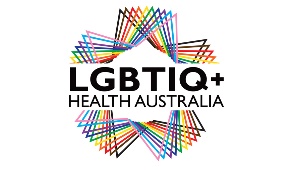 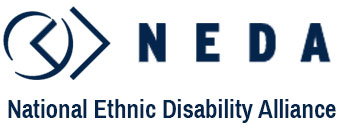 Easy Read Information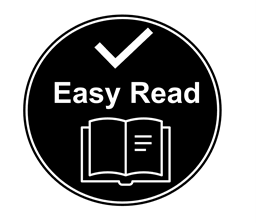 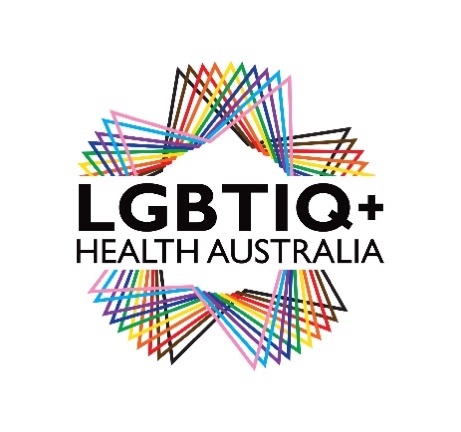 LGBTIQ+ Health Australia, is a national health organisation in Australia for organisations and individuals that provide health-related programs, services and research focused on lesbian, gay, bisexual, trans, intersex, queer people and other sexuality and gender diverse (LGBTIQ+) people and communities.National Ethnic Disability Alliance (NEDA) is a national Disabled People's Organisation (DPO) that advocates federally for the human rights of people with disability, and their families, from culturally and linguistically diverse (CALD) and non-English speaking backgrounds (NESB). NEDA is a founding member of Disabled People’s Organisations Australia (DPOA).